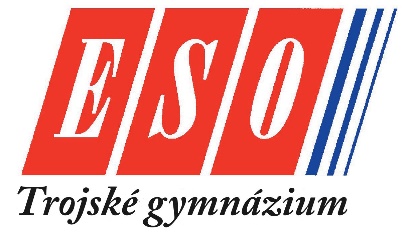 ZADÁNÍ ROČNÍKOVÉ PRÁCETrojské gymnázium Praha, s r. o.Jméno studenta:	Třída:Školní rok:				Předmět, ke kterému se práce vztahuje: 			Jméno konzultanta práce:				Téma práce: 									Anotace:			